The Augmented Reality Sandbox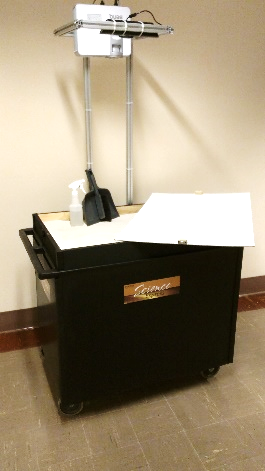 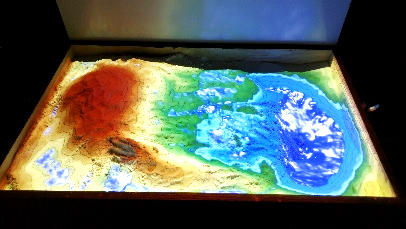 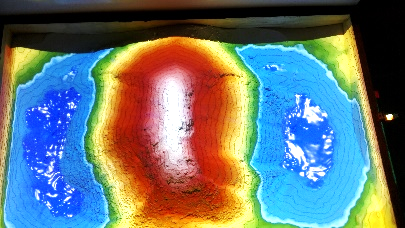 Do not unplug the power strip until the computer and projector have completely powered offSet up:Plug the power strip inTurn on the projectorTurn on the computerThe visualization program should come up automatically and you should be ready to go.Shut down:Shut off the projector by pressing the power button on the projector two times Shut off the computer by pressing the power button on the computerWait for the both to fully shut down. The projector will have a loud beep when it is finished cooling down and shutting off. Turn the power strip offUnplug the power strip.Trouble shooting:The topo lines are not there and the image is not clear.Take the cap off of the projector. I’m getting a blue (or black) screen projected. Restart the computer using the power button on the computer.The topo lines are not in the correct placement.Carefully and gently adjust the Kinect sensor.  Accessories supplied:Spray bottleCloudDustpan and brush